Si chiede l’invio del presente modulo all’indirizzo mail imprese@alea-ambiente.it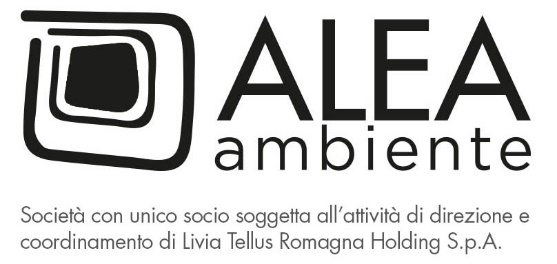 ALEA AMBIENTE S.P.A.  – società con unico socio soggetta all’attività di direzione e coordinamento di Livia Tellus Romagna Holding S.p.AVia Innocenzo Golfarelli, 123 - 47121 Forlì – Italy Numero Verde 800.68.98.98 (da fisso) - 0543 784700 (da cellulare)info@alea-ambiente.it - alea.ambiente@legalmail.it – www.alea-ambiente.itC.F. – P.IVA – Reg. Imp. FO: 04338490404 - Numero Rea FO 403203Capitale Sociale Euro 2.000.000= i.v. RICHIESTA SVUOTAMENTO SERVIZI DEDICATICod. ContrattoCod. ContrattoDATI DEL SOGGETTODATI DEL SOGGETTODATI DEL SOGGETTOSoggetto*Soggetto*Soggetto*Ragione SocialeDATI UTENZADATI UTENZADATI UTENZAComuneIndirizzoTelefonoTelefonoE-MailE-MailReferenteReferenteRICHIESTA DI SVUOTAMENTO DEL SEGUENTE SERVIZIO DEDICATORICHIESTA DI SVUOTAMENTO DEL SEGUENTE SERVIZIO DEDICATO CASSONETTO 1700 LT CASSONE SCARRABILE 12-15 MC CASSONE SCARRABILE 21-25 MC CASSONE COMPATTANTERICHIESTA DI SVUOTAMENTO DELLA SEGUENTE TIPOLOGIA DI RIFIUTORICHIESTA DI SVUOTAMENTO DELLA SEGUENTE TIPOLOGIA DI RIFIUTO SECCO NON RICICLABILE CARTONE PLASTICA PLASTICA-LATTINE ALTRO (indicare): Data:_______________________________Firma leggibile:________________________________________